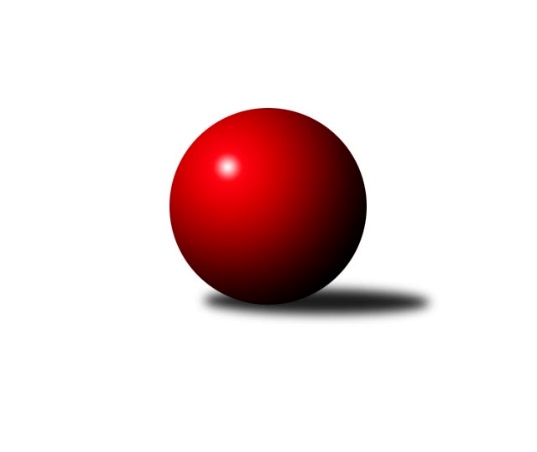 Č.1Ročník 2022/2023	24.5.2024 3. KLM C 2022/2023Statistika 1. kolaTabulka družstev:		družstvo	záp	výh	rem	proh	skore	sety	průměr	body	plné	dorážka	chyby	1.	TJ Odry	1	1	0	0	7.0 : 1.0 	(15.0 : 9.0)	3408	2	2256	1152	28	2.	KK Zábřeh B	1	1	0	0	7.0 : 1.0 	(14.5 : 9.5)	3467	2	2306	1161	25	3.	TJ Sokol Luhačovice	1	1	0	0	7.0 : 1.0 	(12.0 : 12.0)	3330	2	2225	1105	23	4.	TJ Unie Hlubina	1	1	0	0	6.0 : 2.0 	(15.0 : 9.0)	3371	2	2187	1184	20	5.	TJ Prostějov	1	1	0	0	6.0 : 2.0 	(15.0 : 9.0)	3105	2	2137	968	53	6.	Sokol Přemyslovice	1	1	0	0	5.0 : 3.0 	(13.0 : 11.0)	3105	2	2087	1018	43	7.	TJ Opava	1	0	0	1	3.0 : 5.0 	(11.0 : 13.0)	3084	0	2082	1002	31	8.	TJ Spartak Přerov B	1	0	0	1	2.0 : 6.0 	(9.0 : 15.0)	3201	0	2224	977	26	9.	SKK Ostrava ˝A˝	1	0	0	1	2.0 : 6.0 	(9.0 : 15.0)	2999	0	2042	957	46	10.	KK Jiskra Rýmařov	1	0	0	1	1.0 : 7.0 	(12.0 : 12.0)	3245	0	2161	1084	21	11.	KK Šumperk	1	0	0	1	1.0 : 7.0 	(9.5 : 14.5)	3351	0	2252	1099	37	12.	TJ Sokol Bohumín	1	0	0	1	1.0 : 7.0 	(9.0 : 15.0)	3302	0	2275	1027	31Tabulka doma:		družstvo	záp	výh	rem	proh	skore	sety	průměr	body	maximum	minimum	1.	TJ Odry	1	1	0	0	7.0 : 1.0 	(15.0 : 9.0)	3408	2	3408	3408	2.	TJ Sokol Luhačovice	1	1	0	0	7.0 : 1.0 	(12.0 : 12.0)	3330	2	3330	3330	3.	Sokol Přemyslovice	1	1	0	0	5.0 : 3.0 	(13.0 : 11.0)	3105	2	3105	3105	4.	TJ Prostějov	0	0	0	0	0.0 : 0.0 	(0.0 : 0.0)	0	0	0	0	5.	TJ Opava	0	0	0	0	0.0 : 0.0 	(0.0 : 0.0)	0	0	0	0	6.	TJ Sokol Bohumín	0	0	0	0	0.0 : 0.0 	(0.0 : 0.0)	0	0	0	0	7.	KK Jiskra Rýmařov	0	0	0	0	0.0 : 0.0 	(0.0 : 0.0)	0	0	0	0	8.	KK Zábřeh B	0	0	0	0	0.0 : 0.0 	(0.0 : 0.0)	0	0	0	0	9.	TJ Unie Hlubina	0	0	0	0	0.0 : 0.0 	(0.0 : 0.0)	0	0	0	0	10.	TJ Spartak Přerov B	1	0	0	1	2.0 : 6.0 	(9.0 : 15.0)	3201	0	3201	3201	11.	SKK Ostrava ˝A˝	1	0	0	1	2.0 : 6.0 	(9.0 : 15.0)	2999	0	2999	2999	12.	KK Šumperk	1	0	0	1	1.0 : 7.0 	(9.5 : 14.5)	3351	0	3351	3351Tabulka venku:		družstvo	záp	výh	rem	proh	skore	sety	průměr	body	maximum	minimum	1.	KK Zábřeh B	1	1	0	0	7.0 : 1.0 	(14.5 : 9.5)	3467	2	3467	3467	2.	TJ Unie Hlubina	1	1	0	0	6.0 : 2.0 	(15.0 : 9.0)	3371	2	3371	3371	3.	TJ Prostějov	1	1	0	0	6.0 : 2.0 	(15.0 : 9.0)	3105	2	3105	3105	4.	Sokol Přemyslovice	0	0	0	0	0.0 : 0.0 	(0.0 : 0.0)	0	0	0	0	5.	SKK Ostrava ˝A˝	0	0	0	0	0.0 : 0.0 	(0.0 : 0.0)	0	0	0	0	6.	TJ Odry	0	0	0	0	0.0 : 0.0 	(0.0 : 0.0)	0	0	0	0	7.	KK Šumperk	0	0	0	0	0.0 : 0.0 	(0.0 : 0.0)	0	0	0	0	8.	TJ Sokol Luhačovice	0	0	0	0	0.0 : 0.0 	(0.0 : 0.0)	0	0	0	0	9.	TJ Spartak Přerov B	0	0	0	0	0.0 : 0.0 	(0.0 : 0.0)	0	0	0	0	10.	TJ Opava	1	0	0	1	3.0 : 5.0 	(11.0 : 13.0)	3084	0	3084	3084	11.	KK Jiskra Rýmařov	1	0	0	1	1.0 : 7.0 	(12.0 : 12.0)	3245	0	3245	3245	12.	TJ Sokol Bohumín	1	0	0	1	1.0 : 7.0 	(9.0 : 15.0)	3302	0	3302	3302Tabulka podzimní části:		družstvo	záp	výh	rem	proh	skore	sety	průměr	body	doma	venku	1.	TJ Odry	1	1	0	0	7.0 : 1.0 	(15.0 : 9.0)	3408	2 	1 	0 	0 	0 	0 	0	2.	KK Zábřeh B	1	1	0	0	7.0 : 1.0 	(14.5 : 9.5)	3467	2 	0 	0 	0 	1 	0 	0	3.	TJ Sokol Luhačovice	1	1	0	0	7.0 : 1.0 	(12.0 : 12.0)	3330	2 	1 	0 	0 	0 	0 	0	4.	TJ Unie Hlubina	1	1	0	0	6.0 : 2.0 	(15.0 : 9.0)	3371	2 	0 	0 	0 	1 	0 	0	5.	TJ Prostějov	1	1	0	0	6.0 : 2.0 	(15.0 : 9.0)	3105	2 	0 	0 	0 	1 	0 	0	6.	Sokol Přemyslovice	1	1	0	0	5.0 : 3.0 	(13.0 : 11.0)	3105	2 	1 	0 	0 	0 	0 	0	7.	TJ Opava	1	0	0	1	3.0 : 5.0 	(11.0 : 13.0)	3084	0 	0 	0 	0 	0 	0 	1	8.	TJ Spartak Přerov B	1	0	0	1	2.0 : 6.0 	(9.0 : 15.0)	3201	0 	0 	0 	1 	0 	0 	0	9.	SKK Ostrava ˝A˝	1	0	0	1	2.0 : 6.0 	(9.0 : 15.0)	2999	0 	0 	0 	1 	0 	0 	0	10.	KK Jiskra Rýmařov	1	0	0	1	1.0 : 7.0 	(12.0 : 12.0)	3245	0 	0 	0 	0 	0 	0 	1	11.	KK Šumperk	1	0	0	1	1.0 : 7.0 	(9.5 : 14.5)	3351	0 	0 	0 	1 	0 	0 	0	12.	TJ Sokol Bohumín	1	0	0	1	1.0 : 7.0 	(9.0 : 15.0)	3302	0 	0 	0 	0 	0 	0 	1Tabulka jarní části:		družstvo	záp	výh	rem	proh	skore	sety	průměr	body	doma	venku	1.	TJ Opava	0	0	0	0	0.0 : 0.0 	(0.0 : 0.0)	0	0 	0 	0 	0 	0 	0 	0 	2.	TJ Prostějov	0	0	0	0	0.0 : 0.0 	(0.0 : 0.0)	0	0 	0 	0 	0 	0 	0 	0 	3.	SKK Ostrava ˝A˝	0	0	0	0	0.0 : 0.0 	(0.0 : 0.0)	0	0 	0 	0 	0 	0 	0 	0 	4.	TJ Spartak Přerov B	0	0	0	0	0.0 : 0.0 	(0.0 : 0.0)	0	0 	0 	0 	0 	0 	0 	0 	5.	Sokol Přemyslovice	0	0	0	0	0.0 : 0.0 	(0.0 : 0.0)	0	0 	0 	0 	0 	0 	0 	0 	6.	TJ Sokol Bohumín	0	0	0	0	0.0 : 0.0 	(0.0 : 0.0)	0	0 	0 	0 	0 	0 	0 	0 	7.	KK Jiskra Rýmařov	0	0	0	0	0.0 : 0.0 	(0.0 : 0.0)	0	0 	0 	0 	0 	0 	0 	0 	8.	KK Šumperk	0	0	0	0	0.0 : 0.0 	(0.0 : 0.0)	0	0 	0 	0 	0 	0 	0 	0 	9.	TJ Sokol Luhačovice	0	0	0	0	0.0 : 0.0 	(0.0 : 0.0)	0	0 	0 	0 	0 	0 	0 	0 	10.	TJ Unie Hlubina	0	0	0	0	0.0 : 0.0 	(0.0 : 0.0)	0	0 	0 	0 	0 	0 	0 	0 	11.	TJ Odry	0	0	0	0	0.0 : 0.0 	(0.0 : 0.0)	0	0 	0 	0 	0 	0 	0 	0 	12.	KK Zábřeh B	0	0	0	0	0.0 : 0.0 	(0.0 : 0.0)	0	0 	0 	0 	0 	0 	0 	0 Zisk bodů pro družstvo:		jméno hráče	družstvo	body	zápasy	v %	dílčí body	sety	v %	1.	Petr Dvorský 	TJ Odry  	1	/	1	(100%)	4	/	4	(100%)	2.	Michal Oščádal 	Sokol Přemyslovice  	1	/	1	(100%)	4	/	4	(100%)	3.	Gustav Vojtek 	KK Šumperk 	1	/	1	(100%)	4	/	4	(100%)	4.	Maciej Basista 	TJ Opava  	1	/	1	(100%)	3	/	4	(75%)	5.	Luděk Slanina 	TJ Opava  	1	/	1	(100%)	3	/	4	(75%)	6.	Max Trunečka 	TJ Prostějov  	1	/	1	(100%)	3	/	4	(75%)	7.	Jan Pernica 	TJ Prostějov  	1	/	1	(100%)	3	/	4	(75%)	8.	Radek Grulich 	Sokol Přemyslovice  	1	/	1	(100%)	3	/	4	(75%)	9.	Michal Pavič 	TJ Odry  	1	/	1	(100%)	3	/	4	(75%)	10.	Karel Chlevišťan 	TJ Odry  	1	/	1	(100%)	3	/	4	(75%)	11.	Antonín Sochor 	KK Jiskra Rýmařov  	1	/	1	(100%)	3	/	4	(75%)	12.	Aleš Kohutek 	TJ Sokol Bohumín  	1	/	1	(100%)	3	/	4	(75%)	13.	Miroslav Hvozdenský 	TJ Sokol Luhačovice 	1	/	1	(100%)	3	/	4	(75%)	14.	Karel Zubalík 	TJ Prostějov  	1	/	1	(100%)	3	/	4	(75%)	15.	Tomáš Pěnička 	KK Zábřeh B 	1	/	1	(100%)	3	/	4	(75%)	16.	Michal Laga 	TJ Unie Hlubina 	1	/	1	(100%)	3	/	4	(75%)	17.	Přemysl Žáček 	TJ Unie Hlubina 	1	/	1	(100%)	3	/	4	(75%)	18.	Pavel Marek 	TJ Unie Hlubina 	1	/	1	(100%)	3	/	4	(75%)	19.	Libor Krejčí 	KK Zábřeh B 	1	/	1	(100%)	3	/	4	(75%)	20.	Josef Sitta 	KK Zábřeh B 	1	/	1	(100%)	3	/	4	(75%)	21.	Martin Marek 	TJ Unie Hlubina 	1	/	1	(100%)	3	/	4	(75%)	22.	Lukáš Horňák 	KK Zábřeh B 	1	/	1	(100%)	3	/	4	(75%)	23.	Milan Kanda 	TJ Spartak Přerov B 	1	/	1	(100%)	3	/	4	(75%)	24.	Jan Körner 	KK Zábřeh B 	1	/	1	(100%)	2.5	/	4	(63%)	25.	Milan Jahn 	TJ Opava  	1	/	1	(100%)	2	/	4	(50%)	26.	Michal Loučka 	TJ Spartak Přerov B 	1	/	1	(100%)	2	/	4	(50%)	27.	Aleš Čapka 	TJ Prostějov  	1	/	1	(100%)	2	/	4	(50%)	28.	Pavel Močár 	Sokol Přemyslovice  	1	/	1	(100%)	2	/	4	(50%)	29.	Ondřej Gajdičiar 	TJ Odry  	1	/	1	(100%)	2	/	4	(50%)	30.	Martin Pavič 	TJ Odry  	1	/	1	(100%)	2	/	4	(50%)	31.	Libor Slezák 	TJ Sokol Luhačovice 	1	/	1	(100%)	2	/	4	(50%)	32.	Tomáš Molek 	TJ Sokol Luhačovice 	1	/	1	(100%)	2	/	4	(50%)	33.	Filip Lekeš 	TJ Sokol Luhačovice 	1	/	1	(100%)	2	/	4	(50%)	34.	Miroslav Pytel 	SKK Ostrava ˝A˝ 	1	/	1	(100%)	2	/	4	(50%)	35.	Jiří Konečný 	TJ Sokol Luhačovice 	1	/	1	(100%)	2	/	4	(50%)	36.	Miroslav Složil 	SKK Ostrava ˝A˝ 	1	/	1	(100%)	2	/	4	(50%)	37.	Petr Wolf 	TJ Opava  	0	/	1	(0%)	2	/	4	(50%)	38.	Karol Nitka 	TJ Sokol Bohumín  	0	/	1	(0%)	2	/	4	(50%)	39.	Michal Davidík 	KK Jiskra Rýmařov  	0	/	1	(0%)	2	/	4	(50%)	40.	Ladislav Janáč 	KK Jiskra Rýmařov  	0	/	1	(0%)	2	/	4	(50%)	41.	Eduard Tomek 	Sokol Přemyslovice  	0	/	1	(0%)	2	/	4	(50%)	42.	Bronislav Diviš 	TJ Prostějov  	0	/	1	(0%)	2	/	4	(50%)	43.	Jaroslav Tezzele 	KK Jiskra Rýmařov  	0	/	1	(0%)	2	/	4	(50%)	44.	Michal Zatyko 	TJ Unie Hlubina 	0	/	1	(0%)	2	/	4	(50%)	45.	Petr Holas 	SKK Ostrava ˝A˝ 	0	/	1	(0%)	2	/	4	(50%)	46.	Petr Chlachula 	KK Jiskra Rýmařov  	0	/	1	(0%)	2	/	4	(50%)	47.	Miroslav Znojil 	TJ Prostějov  	0	/	1	(0%)	2	/	4	(50%)	48.	Jan Zaškolný 	TJ Sokol Bohumín  	0	/	1	(0%)	2	/	4	(50%)	49.	Jaromír Rabenseifner 	KK Šumperk 	0	/	1	(0%)	1.5	/	4	(38%)	50.	Vojtěch Venclík 	TJ Spartak Přerov B 	0	/	1	(0%)	1	/	4	(25%)	51.	Petr Vácha 	TJ Spartak Přerov B 	0	/	1	(0%)	1	/	4	(25%)	52.	František Habrman 	KK Šumperk 	0	/	1	(0%)	1	/	4	(25%)	53.	Zdeněk Macháček 	TJ Spartak Přerov B 	0	/	1	(0%)	1	/	4	(25%)	54.	Vladimír Mánek 	TJ Spartak Přerov B 	0	/	1	(0%)	1	/	4	(25%)	55.	Rostislav Biolek 	KK Šumperk 	0	/	1	(0%)	1	/	4	(25%)	56.	Michal Kolář 	Sokol Přemyslovice  	0	/	1	(0%)	1	/	4	(25%)	57.	Michal Blinka 	SKK Ostrava ˝A˝ 	0	/	1	(0%)	1	/	4	(25%)	58.	Radek Foltýn 	SKK Ostrava ˝A˝ 	0	/	1	(0%)	1	/	4	(25%)	59.	Pavel Heinisch 	KK Šumperk 	0	/	1	(0%)	1	/	4	(25%)	60.	Jiří Trnka 	SKK Ostrava ˝A˝ 	0	/	1	(0%)	1	/	4	(25%)	61.	Fridrich Péli 	TJ Sokol Bohumín  	0	/	1	(0%)	1	/	4	(25%)	62.	Petr Kuttler 	TJ Sokol Bohumín  	0	/	1	(0%)	1	/	4	(25%)	63.	Petr Bracek 	TJ Opava  	0	/	1	(0%)	1	/	4	(25%)	64.	Jiří Šoupal 	Sokol Přemyslovice  	0	/	1	(0%)	1	/	4	(25%)	65.	Ladislav Stárek 	KK Jiskra Rýmařov  	0	/	1	(0%)	1	/	4	(25%)	66.	Daniel Ševčík st.	TJ Odry  	0	/	1	(0%)	1	/	4	(25%)	67.	Stanislav Sliwka 	TJ Sokol Bohumín  	0	/	1	(0%)	0	/	4	(0%)	68.	Tomáš Valíček 	TJ Opava  	0	/	1	(0%)	0	/	4	(0%)	69.	Milan Šula 	KK Zábřeh B 	0	/	1	(0%)	0	/	4	(0%)Průměry na kuželnách:		kuželna	průměr	plné	dorážka	chyby	výkon na hráče	1.	KK Šumperk, 1-4	3409	2279	1130	31.0	(568.2)	2.	TJ Odry, 1-4	3355	2265	1089	29.5	(559.2)	3.	TJ Sokol Luhačovice, 1-4	3287	2193	1094	22.0	(547.9)	4.	TJ Spartak Přerov, 1-6	3286	2205	1080	23.0	(547.7)	5.	Sokol Přemyslovice, 1-4	3094	2084	1010	37.0	(515.8)	6.	TJ VOKD Poruba, 1-4	3052	2089	962	49.5	(508.7)Nejlepší výkony na kuželnách:KK Šumperk, 1-4KK Zábřeh B	3467	1. kolo	Gustav Vojtek 	KK Šumperk	618	1. koloKK Šumperk	3351	1. kolo	Libor Krejčí 	KK Zábřeh B	598	1. kolo		. kolo	Lukáš Horňák 	KK Zábřeh B	587	1. kolo		. kolo	Jan Körner 	KK Zábřeh B	578	1. kolo		. kolo	Milan Šula 	KK Zábřeh B	576	1. kolo		. kolo	Rostislav Biolek 	KK Šumperk	573	1. kolo		. kolo	Josef Sitta 	KK Zábřeh B	572	1. kolo		. kolo	Pavel Heinisch 	KK Šumperk	560	1. kolo		. kolo	Tomáš Pěnička 	KK Zábřeh B	556	1. kolo		. kolo	Jaromír Rabenseifner 	KK Šumperk	552	1. koloTJ Odry, 1-4TJ Odry 	3408	1. kolo	Karel Chlevišťan 	TJ Odry 	597	1. koloTJ Sokol Bohumín 	3302	1. kolo	Petr Dvorský 	TJ Odry 	583	1. kolo		. kolo	Aleš Kohutek 	TJ Sokol Bohumín 	577	1. kolo		. kolo	Ondřej Gajdičiar 	TJ Odry 	572	1. kolo		. kolo	Michal Pavič 	TJ Odry 	567	1. kolo		. kolo	Martin Pavič 	TJ Odry 	566	1. kolo		. kolo	Karol Nitka 	TJ Sokol Bohumín 	557	1. kolo		. kolo	Petr Kuttler 	TJ Sokol Bohumín 	554	1. kolo		. kolo	Jan Zaškolný 	TJ Sokol Bohumín 	552	1. kolo		. kolo	Fridrich Péli 	TJ Sokol Bohumín 	543	1. koloTJ Sokol Luhačovice, 1-4TJ Sokol Luhačovice	3330	1. kolo	Filip Lekeš 	TJ Sokol Luhačovice	574	1. koloKK Jiskra Rýmařov 	3245	1. kolo	Tomáš Molek 	TJ Sokol Luhačovice	565	1. kolo		. kolo	Michal Davidík 	KK Jiskra Rýmařov 	564	1. kolo		. kolo	Miroslav Hvozdenský 	TJ Sokol Luhačovice	560	1. kolo		. kolo	Libor Slezák 	TJ Sokol Luhačovice	558	1. kolo		. kolo	Jiří Konečný 	TJ Sokol Luhačovice	554	1. kolo		. kolo	Petr Chlachula 	KK Jiskra Rýmařov 	551	1. kolo		. kolo	Antonín Sochor 	KK Jiskra Rýmařov 	545	1. kolo		. kolo	Jaroslav Tezzele 	KK Jiskra Rýmařov 	542	1. kolo		. kolo	Ladislav Janáč 	KK Jiskra Rýmařov 	527	1. koloTJ Spartak Přerov, 1-6TJ Unie Hlubina	3371	1. kolo	Martin Marek 	TJ Unie Hlubina	597	1. koloTJ Spartak Přerov B	3201	1. kolo	Přemysl Žáček 	TJ Unie Hlubina	583	1. kolo		. kolo	Michal Laga 	TJ Unie Hlubina	572	1. kolo		. kolo	Martin Rédr 	TJ Spartak Přerov B	551	1. kolo		. kolo	Michal Zatyko 	TJ Unie Hlubina	550	1. kolo		. kolo	Vojtěch Venclík 	TJ Spartak Přerov B	547	1. kolo		. kolo	Pavel Marek 	TJ Unie Hlubina	545	1. kolo		. kolo	Zdeněk Macháček 	TJ Spartak Přerov B	541	1. kolo		. kolo	Milan Kanda 	TJ Spartak Přerov B	535	1. kolo		. kolo	Jan Žídek 	TJ Unie Hlubina	524	1. koloSokol Přemyslovice, 1-4Sokol Přemyslovice 	3105	1. kolo	Radek Grulich 	Sokol Přemyslovice 	551	1. koloTJ Opava 	3084	1. kolo	Luděk Slanina 	TJ Opava 	531	1. kolo		. kolo	Petr Bracek 	TJ Opava 	528	1. kolo		. kolo	Michal Oščádal 	Sokol Přemyslovice 	523	1. kolo		. kolo	Milan Jahn 	TJ Opava 	522	1. kolo		. kolo	Pavel Močár 	Sokol Přemyslovice 	519	1. kolo		. kolo	Petr Wolf 	TJ Opava 	517	1. kolo		. kolo	Eduard Tomek 	Sokol Přemyslovice 	515	1. kolo		. kolo	Michal Kolář 	Sokol Přemyslovice 	511	1. kolo		. kolo	Maciej Basista 	TJ Opava 	497	1. koloTJ VOKD Poruba, 1-4TJ Prostějov 	3105	1. kolo	Max Trunečka 	TJ Prostějov 	550	1. koloSKK Ostrava ˝A˝	2999	1. kolo	Jan Pernica 	TJ Prostějov 	539	1. kolo		. kolo	Aleš Čapka 	TJ Prostějov 	535	1. kolo		. kolo	Jiří Trnka 	SKK Ostrava ˝A˝	531	1. kolo		. kolo	Michal Blinka 	SKK Ostrava ˝A˝	527	1. kolo		. kolo	Karel Zubalík 	TJ Prostějov 	513	1. kolo		. kolo	Petr Holas 	SKK Ostrava ˝A˝	503	1. kolo		. kolo	Miroslav Složil 	SKK Ostrava ˝A˝	497	1. kolo		. kolo	Bronislav Diviš 	TJ Prostějov 	493	1. kolo		. kolo	Miroslav Pytel 	SKK Ostrava ˝A˝	476	1. koloČetnost výsledků:	7.0 : 1.0	2x	5.0 : 3.0	1x	2.0 : 6.0	2x	1.0 : 7.0	1x